 Delmål 2018: Organisasjon og ledelse Delmål 2018: Organisasjon og ledelse Delmål 2018: Organisasjon og ledelse Delmål 2018: Organisasjon og ledelse Delmål 2018: Organisasjon og ledelse Delmål 2018: Organisasjon og ledelse Delmål 2018: Organisasjon og ledelseEt godt fungerende styre.Et godt fungerende styre.TiltakHvordan/med hvilke ressurser (kostnader/inntekter)NårAnsvar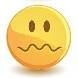 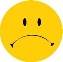 ResultatEt godt fungerende styre.Et godt fungerende styre.Forbedre møtestrukturen.Avklare hvor ofte styret skal ha møter og eventuelt sette dator for styremøtene 2018.Innføre arbeidsmøterFørste møtet etter årsmøtetVed behovLeder styremedl.Et godt fungerende styre.Et godt fungerende styre.ReferaterProtokoller Protokoller er offentlige dokumenter legges ut på hjemmesiden etter godkjent av styret.Skal skrives og distribueres til styret.Et referat inneholder mer informasjon om hva som skjedd og hva som ble sagt, alle parters meninger bør komme fram. Referatene legges ved protokollen som dokumentasjon til saken.Protokoller tips/mal for styreprotokoll – skal skrives og distribueres til styrethttps://www.idrettsforbundet.no/klubbguiden/klubbhandboka/Tid og sted for møtetHvem var til stedeHvilke(n) sak(er) ble behandlet, eventuelt kort om hva saken gikk ut på.Hva ble vedtattVed behov eller innen en uke etter styremøtetInnen en uke etter styremøtetSekretær eller den som har ansvaret for sakenSekretærEt godt fungerende styre.Et godt fungerende styre.TiltakHvordan/med hvilke ressurser (kostnader/inntekter)NårAnsvarResultatEt godt fungerende styre.Et godt fungerende styre.Opprette årshjulNIFs mal.https://www.idrettsforbundet.no/klubbguiden/klubbhandboka/Uke 4 Bjørn ArildEt godt fungerende styre.Et godt fungerende styre.KlubbhåndbokBruke NIFs mal – tilpasses klubben31.12Bernt og TrondEt godt fungerende styre.Et godt fungerende styre.MedlemsmøterÅpne møter med grunnlag i klubbens verdierMars / AprilLederEt godt fungerende styre.Et godt fungerende styre.Styrets samarbeidForventningsavklaring/forventningssamtale:Hva kan jeg?Hva kan jeg levere?Hva og hvilke type oppgaver kan jeg levere best på?Hvilke kompetanse har jeg?Hvor selvstendig er jeg?Hva trenger jeg hjelp til?Dette kan du forvente av meg – og dette forventer jeg av deg, jfr.  verdimatrisen i VirksomhetsplanenJuniLeder